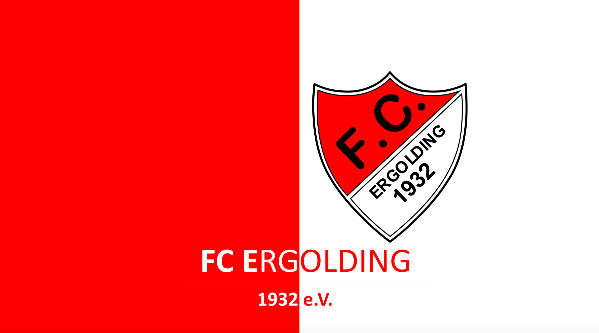 Anmeldeformular Fußballcamp29.07.2024 - 31.07.2024Familienname ___________________ 	Vorname ____________________Straße und Hausnummer ___________________________________________PLZ ____________________		 Ort ______________________________Geburtsdatum ____________________________mögliche Unverträglichkeiten beim Essen________________________________________________________________________________T-Shirt Größe __________________aktueller Trainer __________________________   … Jugend (Bsp. E1 Jugend) ErziehungsberechtigterFamilienname _________________ 		Vorname _____________________Telefonnummer/Notfallnummer _______________________________E-Mail ____________________________________________________falls abweichendStraße _____________________________________________________PLZ ___________________________	  Ort _________________________Die Teilnahmegebühr in Höhe von 89,00€ muss bis zum 30.06.2024 auf folgendes Konto überwiesen werden:Kontoinhaber:	FC ErgoldingIBAN: DE08 7435 0000 0001 0515 55BIC: BYLADEM1LAHGeldinstitut: Sparkasse LandshutVerwendungszweck: Fußballcamp FCE 24Anmeldeschluss ist der 28.05.2024!Vorläufiger Ablaufplan: Montag, 29.07.24 09:30Uhr - 16:00UhrDienstag 30.07.24 10:00Uhr - 16:00UhrMittwoch 31.07.24 10:00Uhr - 16:00Uhr